Piątek, 08.05.2020Cel: rozwijanie umiejętności naśladowania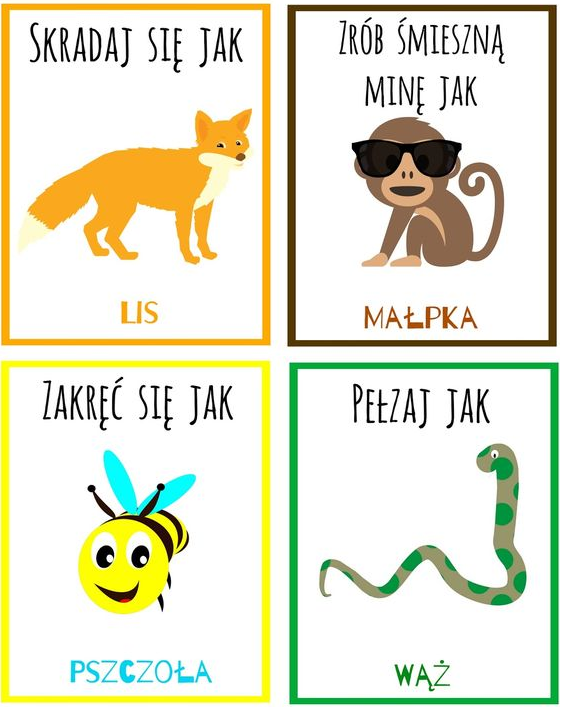 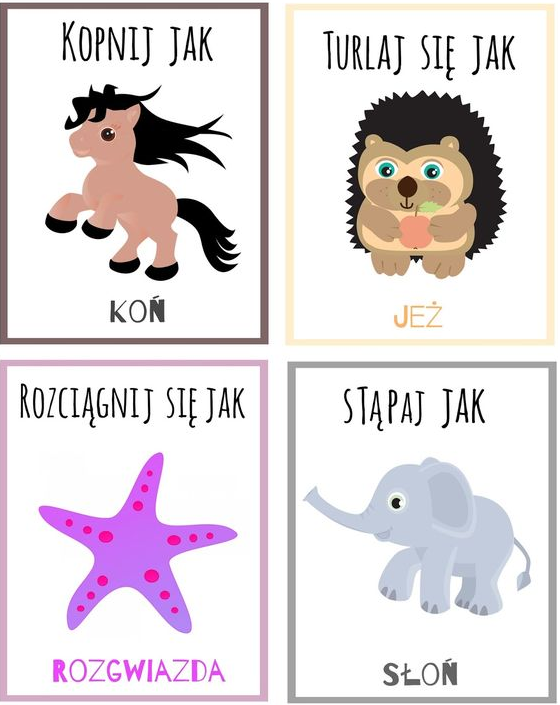 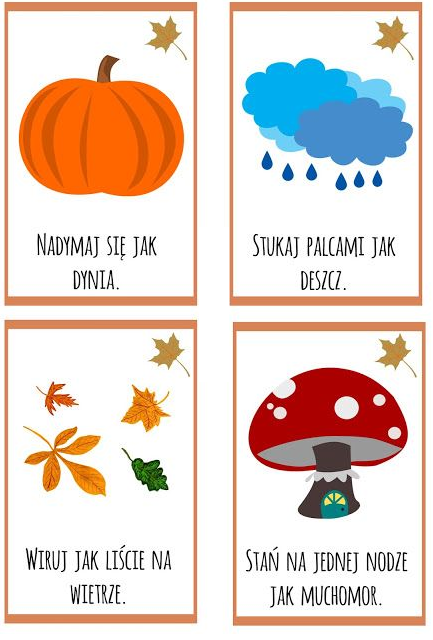 